Justification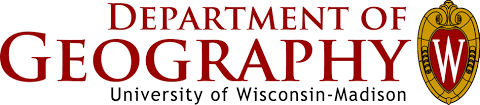 University of Wisconsin GeographyType of Purchase: CONFERENCEFunding:Business Purpose: ACSP Conference Justification: This conference trip and presentation benefits the university because I presented our research on the effectiveness of the Wisconsin Comprehensive Planning Law.  The research is the first empirical work looking at the effectiveness of this major planning law.  It is also a good opportunity for myself as a UW employee to continue to form academic relationships with individuals in other institutions.